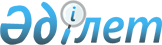 Об организации молодежной практики в Целиноградском районе на 2012 годПостановление акимата Целиноградского района Акмолинской области от 10 января 2012 года № А-1/6. Зарегистрировано Управлением юстиции Целиноградского района Акмолинской области 7 февраля 2012 года № 1-17-167

      В соответствии с Законом Республики Казахстан от 23 января 2001 года «О местном государственном управлении и самоуправлении в Республике Казахстан», статьей 7 Закона Республики Казахстан от 23 января 2001 года «О занятости населения», Правилами организации и финансирования молодежной практики, утвержденными постановлением Правительства Республики Казахстан от 19 июня 2001 года № 836, Программой занятости 2020, утвержденной постановлением Правительства Республики Казахстан от 31 марта 2011 года № 316 акимат Целиноградского района ПОСТАНОВЛЯЕТ:



      1. Организовать молодежную практику в Целиноградском районе на 2012 год.



      2. Утвердить прилагаемые:

      1) перечень работодателей Целиноградского района, организующих рабочие места для прохождения молодежной практики на 2012 год, финансируемые из средств местного бюджета, согласно приложению 1;

      2) перечень работодателей Целиноградского района, организующих рабочие места для прохождения молодежной практики на 2012 год, финансируемые из средств республиканского бюджета, согласно приложению 2.



      3. Контроль за исполнением настоящего постановления возложить на заместителя акима Целиноградского района Жанбаева Б.А.



      4. Настоящее постановление вступает в силу со дня государственной регистрации в Департаменте юстиции Акмолинской области и вводится в действие со дня официального опубликования.      Аким Целиноградского

      района                                     М.Жунусов

Приложение 1    

к постановлению акимата

Целиноградского района

от 10 января 2012 года

№ А-1/6        Перечень

работодателей Целиноградского района,

организующих рабочие места для прохождения

молодежной практики на 2012 год,

финансируемые из средств местного бюджета

Приложение 2     

к постановлению акимата

Целиноградского района

от 10 января 2012 года

№ А-1/6         Перечень

работодателей Целиноградского района, организующих

рабочие места для прохождения молодежной практики

на 2012 год, финансируемые из средств республиканского бюджета
					© 2012. РГП на ПХВ «Институт законодательства и правовой информации Республики Казахстан» Министерства юстиции Республики Казахстан
				№ п/пРаботодательПрофессия (специальность)Количество организуемых рабочих местРазмер месячной заработной платы, тенгеПродолжительность молодежной практики в месяцах1Государственное учреждение «Аппарат акима Воздвиженского сельского округа»Делопроизводители,бухгалтера2

 21743962Государственное учреждение «Аппарат акима Караоткельского сельского округа Целиноградского района»Делопроизводитель,бухгалтер1

 11743963Государственное учреждение «Аппарат акима Косшынского аульного округа Целиноградского района»Делопроизводитель11743964Государственное учреждение «Аппарат акима Красноярского сельского округа»Делопроизводитель11743965Государственное учреждение «Аппарат

акима аульного округа Тасты Целиноградского района»Бухгалтер11743966Государственное учреждение «Аппарат Акима Максимовского сельского округа»Делопроизводитель11743967Государственное учреждение «Аппарат акима аульного округа Акмол Целиноградского района»Делопроизводители271743968Государственное учреждение «Аппарат акима Маншукского сельского округа»Делопроизводитель11743969Государственное учреждение «Аппарат акима Новоишимского сельского округа»Делопроизводитель117439610Государственное учреждение «Аппарат акима Оразакского

сельского округа»Делопроизводители217439611Государственное учреждение «Аппарат акима Кояндинского сельского округа Целиноградского района»Делопроизводители217439612Государственное учреждение «Аппарат акима Шалкарского аульного округа Целиноградского района»Делопроизводитель117439613Государственное учреждение «Аппарат акима Талапкерского сельского округа»Делопроизводители217439614Государственное учреждение «Аппарат акима Софиевского сельского округа»Делопроизводитель117439615Государственное учреждение «Аппарат акима аульного округа Рахымжана Кошкарбаева Целиноградского района»Делопроизводители217439616Государственное учреждение «Аппарат акима сельского округа Кабанбай батыра»Делопроизводитель117439617Государственное учреждение «Аппарат акима Приреченского сельского округа»Делопроизводитель117439618Государственное учреждение «Аппарат акима аульного округа Родина Целиноградского района»Делопроизводитель1174396№

р/рРаботодательПрофессия (специальность)Количество организуемых рабочих местРазмер месячной заработной платы, тенгеПродолжительность молодежной практики в месяцах1Государственное учреждение (далее – ГУ) «Отдел занятости и социальных программ Целиноградского района»Делопроизводители22600062ГУ «Аппарат акима аульного округа Акмол»Делопроизводитель12600063ГУ «Отдел образования Целиноградского района»Секретарь12600064Целиноградский филиал Республиканского государственного казенного предприятия «Центр по недвижимости по Акмолинской области Комитета регистрационной службы Министерства юстиции Республики КазахстанСпециалист архива1260006